UPITNIK  ZA  RODITELJE  PRI UPISU DJECE U PRVI RAZREDIME I PREZIME DJETETA:    ____________________________  CŠ/PŠ _____________(navesti područnu školu)IME VRTIĆKE SKUPINE: ___________________DIJETE ŽIVI:a) s oba roditelja    b) s jednim roditeljem (kojim_____________)     c) sa starateljemUVJETI  ZA  UČENJE – Dijete će imati:a) vlastitu sobu; b)posebno mjesto u zajedničkoj sobi; c)__________________RAZVOJ  DJETETA:Dijete je:  a) dešnjak;  b) ljevak;  c)  ambideksterGOVOR DJETETA:     Logoped:  DA/NE                            VRTIĆKI / SPECIJALIST U BOLNICI:  a) dijete je progovorilo u ____mjesecu; b) govor je razvijen, c) ima odstupanja (mucanje, tepanje…)   d) pravilno izgovara sve glasove; e) problemi  s izgovorom glasova __________VID  DJETETA:a) normalan    b) kratkovidno  c) dalekovidno  d) strabizam  SLUH  DJETETA:a) normalan  b)  uočene smetnje_______________     c)_______________MOTORIČKI  RAZVOJ  DJETETA:a)  prohodalo u ______mjesecu;  b) uočene smetnje ______________________________Dijete  ima / nema  psihosomatske smetnje: a) tikove (žmirkanje, trzanje)          b)    česte glavobolje             c) noćno mokrenjed) gricka nokte                                   e) sisa prst                              f)______________EMOCIONALNO-SOCIJALNI RAZVOJ:Dijete poštuje / ne poštuje pravila igre s drugom djecom.Dijete je usvojilo / nije usvojilo osnovne norma ponašanjaPostoji li nešto što bismo trebali znati u vezi s Vašim djetetom,a ovim upitnikom nije obuhvaćeno? POTPIS  RODITELJA: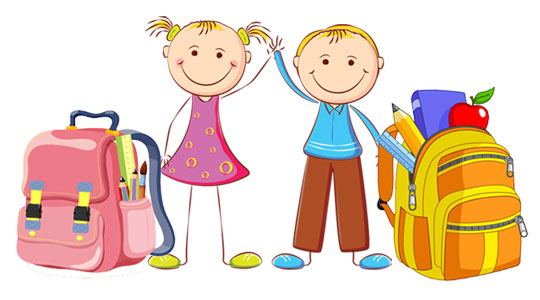 